                             KEIMENA (ΑΝΑΓΝΩΣΗ-ΓΡΑΦΗ) 30/3/2020(Τα κειμενάκια είναι για 5 μέρες. Τα γράφεις μόνη σου στο τετράδιό σου. Τα διαβάζεις, ένα για κάθε μέρα και τα αντιγράφεις αφήνοντας γραμμή κάθε φορά, δεν ξεχνάς τα σημεία στίξης δηλ. τελεία, κόμμα, ερωτηματικό, θαυμαστικό…. Κάθε μέρα ένα κείμενο όχι και τα 5 την ίδια μέρα. Να γράφεις και την επικεφαλίδα. Γάλα, γάλα!!!-Αγάπη, Γιάννη ελάτε.Ελάτε όλα, γάλα!Γάλα για να γίνετε γερά, έλεγε η γιαγιά.Γάλα, γιαγιά, γάλα!-Ένα ποτήρι γεμάτο γάλα, έλεγε και η Αγάπη.-Λίγο γάλα, γιαγιά…Λίγο γάλα για τη γάτα και τα γατάκια της, έλεγε και ο Γιάννης με γέλια.Οι σκίουροιΠίσω από τα λουλούδια είναι δυο σκίουροι. Οι σκίουροι έχουν ωραία ουρά.Οι ουρές τους είναι καφετιές.Στους σκίουρους αρέσουν οι καρποί. Η κόταΚότα μου, κοτούλα μου, με το κακάρισμά σουκάλεσε τα κοτοπουλάκια σου, έλεγε η Μάρω.Κότα μου, κοτούλα μου, να σποράκια,πολλά σποράκια από σιτάριγια σένα και τα κοτοπουλάκια σου.Κότα μου, κοτούλα μου, που όλη μέρα κάνεις κα κα κα και κο κο κο!Πόσο πολύ σε αγαπώ! 4 Η σαλάταΗ μαμά του Θωμά και της Μάρως κανόνισε να έχει σαλάτα το μεσημέρι. Θα έχει ρόκα και σέλινο αλλά και ρίγανη. -Τι νόστιμη σαλάτα! έλεγε η Κική.- Θα ήθελα κι εγώ! -Τι άλλο θα έχει το μεσημέρι; ρώτησε η γιαγιά.- Θα έχει κοτόπουλο με πατάτες! Ώρα για φαγητό!Έλα Σωτήρη! Να ένα καλάθι με μήλα.Μήλα σαν μέλι, έλεγε ο παππούς!-Παππού θα αγοράσω κι ένα κιλό λεμόνια, δυο μαρούλια για σαλάτα κι ένα κιλό ροδάκινα.  Σωτήρη, Θωμά, Μάρω ελάτε!Ελάτε στο σπίτι αμέσως! Είναι ώρα για φαγητό, έλεγε η μαμά.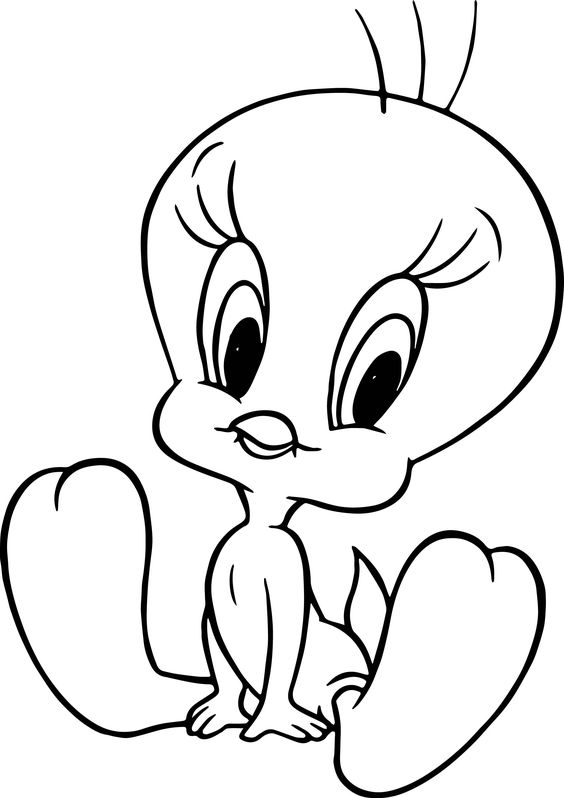 